Service RHDescription de fonctionAdministration Communale de MOLENBEEK-SAINT-JEAN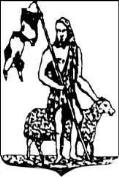 Gemeentebestuur van SINT-JANS-MOLENBEEKIdentification de la fonctionDénomination de la fonction : COORDINATEUR BUDGETAIRE H/FNiveau : .AService : FinancesDépartement : FINANCESDate de création : ….Rôle prédominant :            Chef de projet    Raison d’être de la fonctionEtre la personne de référence, tant vis-à-vis des collaborateurs que des services, pour toute problématique relative au budgetafin ded’assister, sur la base de son expertise, le collège échevinal dans l'élaboration, l'exécution et le contrôle de l'exécution de la politique budgétaire leur permettant d'affecter leurs moyens budgétaires à la réalisation de leurs objectifs, de la manière la plus efficace, efficiente et économeFinalitésEn tant que gestionnaire de dossiersAnalyser, interpréter, évaluer et corriger les propositions budgétaires déposées par les services afin de parvenir, pour les services à un budget le plus équilibre possible, de manière à pouvoir concrétiser au maximum les objectifs poursuivis et mettre toutes les informations indispensables à la disposition du collègeExemples de tâches : Analyser les propositions budgétaires déposéesComparer ces propositions aux objectifs de l’organisationJustifier les moyens budgétaires demandésEn tant que coordinateurCoordonner l’ensemble du cycle budgétaire (établir et adapter le budget, contrôler le budget),afin de pouvoir réaliser l’élaboration et le suivi du budget dans les limites de la planification imposéeExemples de tâches : organiser/planifier le cycle budgétaireveiller à ce que les dates butoir fixées soient respectées au sein de l’administrationdonner des séances d’information à ses collaborateurs et correspondants quant aux directives budgétairesorganiser et coordonner la communication relative à des informations financières pertinentes au sein de l’organisationEn tant que organisateur,Organiser son propre travail et celui de ses collaborateurs en tenant compte des moyens disponibles et des priorités imposées afin de garantir l’exécution des activités dans le respect des délais fixésExemples de tâches : Estimer la pression du travailRépartir le travail entre ses collaborateursDonner un aperçu du travail effectuéEn tant que gestionnaire de connaissances,Rédiger des rapports et des documents relatifs au budget et aux propositions budgétaires, ainsi que collecter, intégrer et gérer toute information pertinante afin de fournir des informations correctes à toutes les parties intéresséesExemples de tâches : Demander et intégrer des comptes rendus d’informations stratégiques et de décision, relatives aux répercussions budgétaires Centraliser et exploiter des informations financièresObtenir des informations de manière informelle et se concerter avec les autres servicesEn tant que collaborateur de projet,Assister à des réunions afin de se faire une idée de la faisabilité budgétaires des projets proposés afin de interagir de manière proactive et adapter en temps opportun des projets impossibles à atteindre du point de vue financierExemples de tâches : Participer à divers réunions budgétairesS’occuper du controle budgétaire des décisions soumises au collège échevinalPositionnementPositionnementLa fonction est dirigée par :Directeur des financesLa fonction assure la direction d’un groupe de :Nombre total de collaborateurs et leur niveau sur lesquels est assurée une direction hiérarchique ou fonctionnelle:   la fonction n’assure pas de direction  1 – 10 collaborateurs  11 – 20 collaborateurs  21 – 50 collaborateurs   > 50 collaborateurs  Niveau A   Niveau B  Niveau C   Niveau D   Niveau E Profil de compétences Profil de compétences diplôme d'enseignement universitaire ou supérieur de type long ou promotion par accession au niveau A, de préférence ……..connaissance du Règlement général sur la comptabilité communalconnaissance du droit budgétaireconnaissance de la loi communaleconnaissance du fonctionnement de l’administration communalediplôme d'enseignement universitaire ou supérieur de type long ou promotion par accession au niveau A, de préférence ……..connaissance du Règlement général sur la comptabilité communalconnaissance du droit budgétaireconnaissance de la loi communaleconnaissance du fonctionnement de l’administration communale